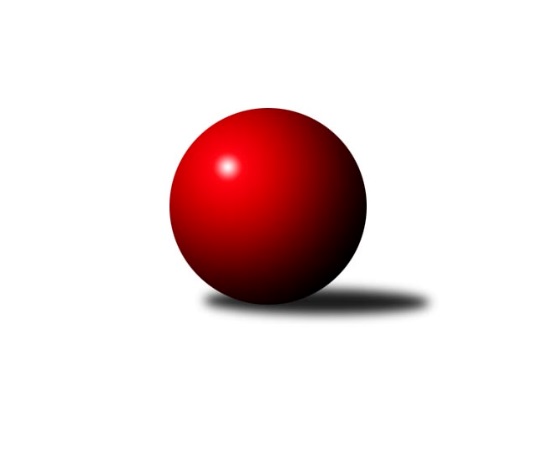 Č.12Ročník 2022/2023	8.1.2023Nejlepšího výkonu v tomto kole: 2676 dosáhlo družstvo: TJ Kunžak AJihočeský KP1 2022/2023Výsledky 12. kolaSouhrnný přehled výsledků:TJ Sokol Písek A	- KK Lokomotiva Tábor	6:2	2364:2311	7.0:5.0	6.1.TJ Spartak Soběslav A	- KK Hilton Sez. Ústí B	6:2	2396:2281	8.0:4.0	6.1.TJ Dynamo Č. Budějovice A	- KK Hilton Sez. Ústí A	0:8	2431:2634	4.0:8.0	6.1.TJ Sokol Chotoviny B	- TJ Nová Ves u Č. B. A 	3:5	2635:2651	5.5:6.5	6.1.TJ Loko Č. Budějovice B	- TJ Sokol Nové Hrady A	6:2	2633:2585	6.5:5.5	6.1.TJ Centropen Dačice E	- TJ Kunžak A		dohrávka		23.1.Tabulka družstev:	1.	KK Hilton Sez. Ústí A	12	10	1	1	71.5 : 24.5 	91.0 : 53.0 	 2610	21	2.	TJ Centropen Dačice E	11	7	1	3	52.5 : 35.5 	73.5 : 58.5 	 2574	15	3.	TJ Sokol Nové Hrady A	12	7	1	4	58.0 : 38.0 	83.5 : 60.5 	 2637	15	4.	TJ Nová Ves u Č. B. A	12	6	3	3	54.0 : 42.0 	84.0 : 60.0 	 2514	15	5.	TJ Loko Č. Budějovice B	12	5	3	4	53.5 : 42.5 	75.0 : 69.0 	 2502	13	6.	TJ Dynamo Č. Budějovice A	12	6	1	5	45.0 : 51.0 	66.5 : 77.5 	 2522	13	7.	TJ Sokol Písek A	12	6	1	5	43.0 : 53.0 	63.0 : 81.0 	 2469	13	8.	TJ Kunžak A	11	5	0	6	44.5 : 43.5 	67.0 : 65.0 	 2643	10	9.	TJ Spartak Soběslav A	12	5	0	7	46.0 : 50.0 	69.0 : 75.0 	 2485	10	10.	KK Hilton Sez. Ústí B	12	3	1	8	36.0 : 60.0 	59.5 : 84.5 	 2507	7	11.	KK Lokomotiva Tábor	12	3	0	9	34.0 : 62.0 	67.0 : 77.0 	 2466	6	12.	TJ Sokol Chotoviny B	12	2	0	10	30.0 : 66.0 	53.0 : 91.0 	 2446	4Podrobné výsledky kola:	 TJ Sokol Písek A	2364	6:2	2311	KK Lokomotiva Tábor	Tomáš Brückler	 	 193 	 222 		415 	 1:1 	 361 	 	216 	 145		Petr Klimek	Alexandra Králová	 	 214 	 190 		404 	 2:0 	 350 	 	181 	 169		Marie Myslivcová	Marie Lukešová	 	 197 	 202 		399 	 1:1 	 398 	 	205 	 193		Vladimír Kučera	Jitka Korecká	 	 193 	 227 		420 	 1:1 	 412 	 	231 	 181		Petra Hodoušková	Drahomíra Nedomová	 	 176 	 195 		371 	 1:1 	 395 	 	207 	 188		Pavel Kořínek	Petr Kolařík	 	 163 	 192 		355 	 1:1 	 395 	 	211 	 184		Zdeněk Zemanrozhodčí: Kolařík PetrNejlepší výkon utkání: 420 - Jitka Korecká	 TJ Spartak Soběslav A	2396	6:2	2281	KK Hilton Sez. Ústí B	Vlastimil Šlajs	 	 182 	 210 		392 	 1:1 	 383 	 	200 	 183		Simona Černušková	Jaroslav Chalaš	 	 220 	 204 		424 	 2:0 	 349 	 	180 	 169		David Štiller	Alena Dudová	 	 218 	 204 		422 	 2:0 	 396 	 	203 	 193		Jana Dvořáková	Luboš Přibyl	 	 189 	 178 		367 	 0:2 	 382 	 	197 	 185		Jiří Mára	Jindřich Kopic	 	 194 	 180 		374 	 1:1 	 384 	 	183 	 201		Miloš Mikulaštík	Jan Štefan	 	 216 	 201 		417 	 2:0 	 387 	 	201 	 186		Michal Hajnýrozhodčí: Pavel NěmecNejlepší výkon utkání: 424 - Jaroslav Chalaš	 TJ Dynamo Č. Budějovice A	2431	0:8	2634	KK Hilton Sez. Ústí A	Lukáš Chmel	 	 209 	 224 		433 	 1:1 	 448 	 	227 	 221		Dušan Lanžhotský	Miroslav Kraus	 	 206 	 205 		411 	 1:1 	 438 	 	196 	 242		Petr Chval	Jiří Květoň	 	 221 	 189 		410 	 0:2 	 457 	 	232 	 225		Pavel Vrbík	Patrik Postl	 	 196 	 210 		406 	 1:1 	 410 	 	206 	 204		Dušan Jelínek	Vít Ondřich	 	 192 	 174 		366 	 0:2 	 455 	 	203 	 252		Jakub Vaniš	Jakub Kožich	 	 205 	 200 		405 	 1:1 	 426 	 	200 	 226		Jozef Jakubčíkrozhodčí: František ŠlapákNejlepší výkon utkání: 457 - Pavel Vrbík	 TJ Sokol Chotoviny B	2635	3:5	2651	TJ Nová Ves u Č. B. A 	Lenka Křemenová	 	 217 	 214 		431 	 0.5:1.5 	 454 	 	240 	 214		Jiří Pokorný	Michal Nový	 	 221 	 214 		435 	 1:1 	 419 	 	181 	 238		Jan Tesař	Miloš Filip	 	 221 	 228 		449 	 2:0 	 414 	 	207 	 207		Libor Doubek	David Bartoň	 	 219 	 232 		451 	 1:1 	 441 	 	236 	 205		Pavel Jesenič	Lenka Křemenová	 	 206 	 226 		432 	 1:1 	 463 	 	239 	 224		Martin Vašíček	Petr Křemen	 	 226 	 211 		437 	 0:2 	 460 	 	235 	 225		Ilona Hanákovározhodčí: Alena MakovcováNejlepší výkon utkání: 463 - Martin Vašíček	 TJ Loko Č. Budějovice B	2633	6:2	2585	TJ Sokol Nové Hrady A	Michal Takács	 	 208 	 201 		409 	 0:2 	 438 	 	217 	 221		Jiří Konárek	Zdeňa Štruplová	 	 212 	 214 		426 	 2:0 	 416 	 	209 	 207		Tomáš Balko	Miroslava Vondrušová	 	 212 	 229 		441 	 2:0 	 422 	 	211 	 211		Vojtěch Kříha	Jiří Douda	 	 224 	 228 		452 	 0:2 	 484 	 	233 	 251		Michal Kanděra	Veronika Kulová	 	 236 	 218 		454 	 1.5:0.5 	 404 	 	186 	 218		Milan Bedri	Milada Šafránková	 	 243 	 208 		451 	 1:1 	 421 	 	204 	 217		Jiří Jelínekrozhodčí:  Vedoucí družstevNejlepší výkon utkání: 484 - Michal KanděraPořadí jednotlivců:	jméno hráče	družstvo	celkem	plné	dorážka	chyby	poměr kuž.	Maximum	1.	Petr Chval 	KK Hilton Sez. Ústí A	461.72	300.9	160.8	2.5	6/6	(507)	2.	Lukáš Brtník 	TJ Kunžak A	459.37	311.7	147.7	5.2	5/5	(477)	3.	Jakub Kožich 	TJ Dynamo Č. Budějovice A	456.53	300.8	155.8	2.4	6/6	(487)	4.	Michal Kanděra 	TJ Sokol Nové Hrady A	454.07	308.0	146.0	4.7	6/6	(484)	5.	Jiří Jelínek 	TJ Sokol Nové Hrady A	451.50	305.8	145.8	5.4	6/6	(512)	6.	Stanislav Dvořák 	TJ Centropen Dačice E	450.97	302.3	148.7	5.2	7/7	(506)	7.	Jakub Vaniš 	KK Hilton Sez. Ústí A	447.00	301.4	145.6	4.2	5/6	(517)	8.	Radek Hrůza 	TJ Kunžak A	444.03	303.4	140.7	7.3	5/5	(480)	9.	Michal Horák 	TJ Kunžak A	444.00	300.0	144.0	5.9	5/5	(475)	10.	Vladimír Kučera 	KK Lokomotiva Tábor	443.31	303.9	139.4	4.5	7/7	(518)	11.	Pavel Vrbík 	KK Hilton Sez. Ústí A	442.72	299.9	142.8	3.2	6/6	(485)	12.	Jiří Konárek 	TJ Sokol Nové Hrady A	441.69	305.5	136.2	7.0	6/6	(477)	13.	Miroslav Kolář 	TJ Centropen Dačice E	441.54	299.8	141.7	4.8	7/7	(499)	14.	Martin Vašíček 	TJ Nová Ves u Č. B. A 	441.19	294.2	147.0	4.2	6/6	(463)	15.	Stanislava Hladká 	TJ Sokol Nové Hrady A	439.96	301.7	138.3	4.8	4/6	(467)	16.	Miloš Křížek 	TJ Centropen Dačice E	438.97	297.9	141.1	4.9	7/7	(498)	17.	Pavel Jirků 	TJ Kunžak A	438.90	304.8	134.1	7.0	5/5	(477)	18.	Pavel Blažek 	KK Hilton Sez. Ústí B	434.25	293.8	140.5	5.8	6/7	(460)	19.	Milan Bedri 	TJ Sokol Nové Hrady A	433.69	302.4	131.3	7.1	6/6	(477)	20.	Milada Šafránková 	TJ Loko Č. Budějovice B	433.54	297.9	135.7	4.5	5/6	(477)	21.	Jiří Brát 	TJ Kunžak A	432.50	291.8	140.7	6.2	5/5	(507)	22.	Jan Štefan 	TJ Spartak Soběslav A	432.09	294.5	137.6	3.8	7/8	(448)	23.	Vít Šebestík 	TJ Dynamo Č. Budějovice A	431.50	292.2	139.3	6.4	6/6	(474)	24.	Vlastimil Šlajs 	TJ Spartak Soběslav A	431.28	290.6	140.7	7.0	8/8	(488)	25.	Miloš Mikulaštík 	KK Hilton Sez. Ústí B	431.25	295.7	135.5	5.3	6/7	(482)	26.	Ilona Hanáková 	TJ Nová Ves u Č. B. A 	430.74	289.9	140.8	4.9	6/6	(460)	27.	Michal Klimeš 	KK Hilton Sez. Ústí B	429.70	297.5	132.2	6.2	6/7	(450)	28.	Dušan Jelínek 	KK Hilton Sez. Ústí A	428.10	291.5	136.6	5.1	5/6	(455)	29.	Dana Kopečná 	TJ Kunžak A	427.33	301.8	125.5	6.2	5/5	(460)	30.	Jitka Korecká 	TJ Sokol Písek A	426.06	299.5	126.6	4.1	5/7	(472)	31.	Tomáš Reban 	TJ Loko Č. Budějovice B	425.23	294.0	131.3	6.2	6/6	(463)	32.	Jindřich Kopic 	TJ Spartak Soběslav A	424.95	291.0	134.0	6.5	8/8	(476)	33.	Petr Kolařík 	TJ Sokol Písek A	424.54	295.5	129.0	9.0	7/7	(464)	34.	Miroslava Vondrušová 	TJ Loko Č. Budějovice B	423.75	291.7	132.1	8.1	4/6	(443)	35.	Zdeněk Zeman 	KK Lokomotiva Tábor	423.54	288.6	135.0	4.8	6/7	(483)	36.	Michal Hajný 	KK Hilton Sez. Ústí B	422.80	291.5	131.3	6.9	7/7	(471)	37.	Jozef Jakubčík 	KK Hilton Sez. Ústí A	422.10	294.4	127.7	6.6	5/6	(449)	38.	Alena Dudová 	TJ Spartak Soběslav A	421.63	294.4	127.3	7.0	8/8	(460)	39.	Jiří Pokorný 	TJ Nová Ves u Č. B. A 	421.33	290.7	130.6	6.8	6/6	(456)	40.	David Bartoň 	TJ Sokol Chotoviny B	420.94	292.3	128.6	6.1	7/7	(466)	41.	Jiří Malínek 	TJ Centropen Dačice E	420.89	289.4	131.5	8.0	7/7	(479)	42.	Zdeňa Štruplová 	TJ Loko Č. Budějovice B	419.90	288.0	131.9	7.6	5/6	(478)	43.	Zuzana Klivanová 	TJ Centropen Dačice E	419.88	284.6	135.2	6.2	5/7	(449)	44.	Jiří Mára 	KK Hilton Sez. Ústí B	419.39	285.0	134.4	7.6	6/7	(482)	45.	Pavel Jesenič 	TJ Nová Ves u Č. B. A 	418.28	281.4	136.9	5.0	6/6	(450)	46.	Veronika Kulová 	TJ Loko Č. Budějovice B	417.87	290.6	127.3	6.1	5/6	(454)	47.	Lenka Křemenová 	TJ Sokol Chotoviny B	416.69	284.4	132.3	5.5	7/7	(474)	48.	Kristýna Nováková 	TJ Dynamo Č. Budějovice A	416.60	293.2	123.4	8.2	5/6	(459)	49.	Lenka Křemenová 	TJ Sokol Chotoviny B	416.48	289.1	127.3	8.4	7/7	(468)	50.	Dušan Lanžhotský 	KK Hilton Sez. Ústí A	415.48	285.8	129.6	6.2	5/6	(479)	51.	Petra Hodoušková 	KK Lokomotiva Tábor	415.42	292.2	123.3	9.8	6/7	(443)	52.	Martin Jinda 	KK Lokomotiva Tábor	414.13	283.7	130.4	6.6	6/7	(471)	53.	Vojtěch Kříha 	TJ Sokol Nové Hrady A	413.47	294.1	119.3	6.4	5/6	(457)	54.	Vít Ondřich 	TJ Dynamo Č. Budějovice A	411.38	287.1	124.3	6.8	4/6	(441)	55.	Alexandra Králová 	TJ Sokol Písek A	411.21	284.4	126.8	7.5	6/7	(462)	56.	Libor Doubek 	TJ Nová Ves u Č. B. A 	408.88	282.7	126.2	7.3	6/6	(455)	57.	Jiří Douda 	TJ Loko Č. Budějovice B	408.60	290.9	117.7	7.8	5/6	(452)	58.	Vít Beranovský 	TJ Centropen Dačice E	407.33	291.3	116.1	10.6	5/7	(440)	59.	Lukáš Chmel 	TJ Dynamo Č. Budějovice A	406.33	291.1	115.2	8.4	6/6	(433)	60.	Drahomíra Nedomová 	TJ Sokol Písek A	405.90	292.3	113.6	9.3	7/7	(433)	61.	Michal Takács 	TJ Loko Č. Budějovice B	403.64	286.4	117.3	9.8	5/6	(444)	62.	Jana Dvořáková 	KK Hilton Sez. Ústí B	403.52	282.4	121.2	7.7	5/7	(435)	63.	Tomáš Brückler 	TJ Sokol Písek A	401.60	280.4	121.2	9.3	7/7	(425)	64.	Pavel Kořínek 	KK Lokomotiva Tábor	400.33	278.2	122.1	7.9	6/7	(466)	65.	Luboš Přibyl 	TJ Spartak Soběslav A	400.29	284.7	115.6	10.4	7/8	(423)	66.	Petr Křemen 	TJ Sokol Chotoviny B	399.11	285.5	113.6	11.0	7/7	(442)	67.	Jaroslav Chalaš 	TJ Spartak Soběslav A	398.63	286.9	111.7	8.1	7/8	(425)	68.	Marie Myslivcová 	KK Lokomotiva Tábor	397.40	278.2	119.3	7.2	5/7	(475)	69.	Dobroslava Procházková 	TJ Nová Ves u Č. B. A 	390.13	278.1	112.1	10.0	5/6	(412)	70.	Miroslav Kraus 	TJ Dynamo Č. Budějovice A	388.27	282.9	105.4	10.8	6/6	(451)	71.	Alena Makovcová 	TJ Sokol Chotoviny B	387.03	278.3	108.8	9.2	7/7	(441)		Miloš Filip 	TJ Sokol Chotoviny B	449.00	321.0	128.0	7.0	1/7	(449)		Karel Hanzal 	TJ Kunžak A	443.00	291.0	152.0	10.0	1/5	(443)		Jiří Květoň 	TJ Dynamo Č. Budějovice A	439.00	306.8	132.3	6.3	2/6	(451)		Milena Šebestová 	TJ Sokol Nové Hrady A	438.50	304.0	134.5	3.5	2/6	(457)		Tereza Kříhová 	TJ Sokol Nové Hrady A	437.50	304.5	133.0	5.5	1/6	(439)		Marie Lukešová 	TJ Sokol Písek A	437.08	298.8	138.3	6.8	4/7	(494)		Michal Mikuláštík 	KK Hilton Sez. Ústí A	434.00	294.8	139.2	5.8	3/6	(462)		Iveta Kabelková 	TJ Centropen Dačice E	433.67	301.0	132.7	6.3	1/7	(440)		Jan Uhlíř 	KK Hilton Sez. Ústí B	433.00	308.0	125.0	9.0	1/7	(433)		Tomáš Balko 	TJ Sokol Nové Hrady A	431.67	297.7	134.0	8.3	3/6	(446)		Michal Nový 	TJ Sokol Chotoviny B	428.50	299.5	129.0	12.5	1/7	(435)		Daniel Kovář 	TJ Centropen Dačice E	428.00	286.5	141.5	6.0	2/7	(432)		Karel Vlášek 	TJ Loko Č. Budějovice B	428.00	315.0	113.0	5.0	1/6	(428)		Jan Švarc 	KK Hilton Sez. Ústí A	426.50	298.8	127.8	5.5	3/6	(494)		Gabriela Kozáková 	TJ Sokol Chotoviny B	413.50	293.9	119.6	9.5	4/7	(480)		Patrik Postl 	TJ Dynamo Č. Budějovice A	412.44	278.3	134.2	4.1	3/6	(449)		Libor Tomášek 	TJ Sokol Nové Hrady A	412.00	302.0	110.0	13.0	1/6	(412)		Vladislav Papáček 	TJ Sokol Písek A	407.50	281.0	126.5	9.5	2/7	(421)		Martina Křemenová 	TJ Sokol Chotoviny B	405.31	285.4	119.9	7.9	4/7	(439)		Jan Tesař 	TJ Nová Ves u Č. B. A 	404.00	297.8	106.3	11.5	2/6	(419)		David Štiller 	KK Hilton Sez. Ústí B	403.81	277.6	126.3	8.7	4/7	(440)		Jolana Jelínková 	KK Lokomotiva Tábor	401.50	284.2	117.3	8.7	4/7	(491)		Milena Kümmelová 	TJ Dynamo Č. Budějovice A	400.00	275.0	125.0	6.0	1/6	(400)		Antonín Brtník 	TJ Centropen Dačice E	400.00	288.7	111.3	8.3	3/7	(435)		Vladimír Vlček 	TJ Nová Ves u Č. B. A 	398.00	278.0	120.0	7.0	1/6	(398)		Petr Klimek 	KK Lokomotiva Tábor	395.75	271.5	124.3	10.0	4/7	(442)		Simona Černušková 	KK Hilton Sez. Ústí B	395.50	279.5	116.0	7.0	2/7	(408)		Kateřina Maršálková 	TJ Sokol Písek A	389.00	269.3	119.7	9.0	3/7	(411)		Bedřich Vondruš 	TJ Loko Č. Budějovice B	384.50	270.5	114.0	8.5	2/6	(420)		Petr Zítek 	TJ Sokol Písek A	383.75	269.0	114.8	11.5	4/7	(437)		Jana Křivanová 	TJ Spartak Soběslav A	364.00	268.0	96.0	16.0	1/8	(364)		Vojtěch Křivan 	TJ Spartak Soběslav A	360.00	239.0	121.0	8.0	1/8	(360)		Vladimír Křivan 	TJ Spartak Soběslav A	334.00	246.0	88.0	17.0	1/8	(334)Sportovně technické informace:Starty náhradníků:registrační číslo	jméno a příjmení 	datum startu 	družstvo	číslo startu10816	Jiří Květoň	06.01.2023	TJ Dynamo Č. Budějovice A	1x10070	Marie Lukešová	06.01.2023	TJ Sokol Písek A	1x5517	Miloš Filip	06.01.2023	TJ Sokol Chotoviny B	1x2878	Michal Nový	06.01.2023	TJ Sokol Chotoviny B	1x
Hráči dopsaní na soupisku:registrační číslo	jméno a příjmení 	datum startu 	družstvo	Program dalšího kola:13. kolo20.1.2023	pá	17:30	TJ Nová Ves u Č. B. A  - TJ Dynamo Č. Budějovice A	20.1.2023	pá	17:30	TJ Sokol Písek A - TJ Loko Č. Budějovice B	20.1.2023	pá	17:30	TJ Spartak Soběslav A - TJ Centropen Dačice E	20.1.2023	pá	18:00	TJ Sokol Nové Hrady A - TJ Sokol Chotoviny B	Nejlepší šestka kola - absolutněNejlepší šestka kola - absolutněNejlepší šestka kola - absolutněNejlepší šestka kola - absolutněNejlepší šestka kola - dle průměru kuželenNejlepší šestka kola - dle průměru kuželenNejlepší šestka kola - dle průměru kuželenNejlepší šestka kola - dle průměru kuželenNejlepší šestka kola - dle průměru kuželenPočetJménoNázev týmuVýkonPočetJménoNázev týmuPrůměr (%)Výkon1xRadek HrůzaKunžak A4892xMichal KanděraNové Hrady A114.354842xMichal KanděraNové Hrady A4842xPavel VrbíkSK Sez. Ústí A112.754571xMartin VašíčekTJ Nová Ves u Čes4632xJakub VanišSK Sez. Ústí A112.264551xIlona HanákováTJ Nová Ves u Čes4601xRadek HrůzaKunžak A111.484892xMichal HorákKunžak A4601xDušan LanžhotskýSK Sez. Ústí A110.534484xPavel VrbíkSK Sez. Ústí A4571xJaroslav ChalašSoběslav 109.19424